北京中医药大学东直门医院医学伦理委员会审查流程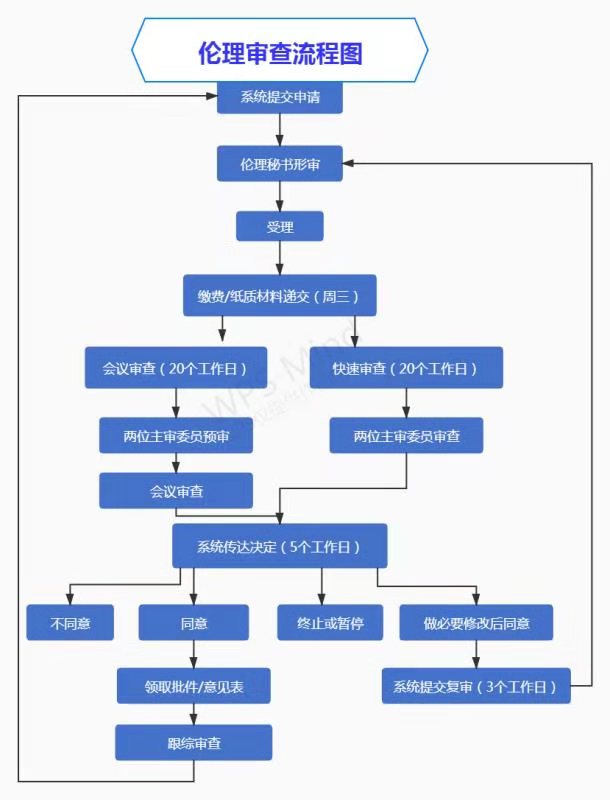 